Unit 1 Lesson 1: Contemos y sumemosWU ¿Qué sabes sobre las matemáticas? (Warm up)Student Task Statement¿Qué sabes sobre las matemáticas?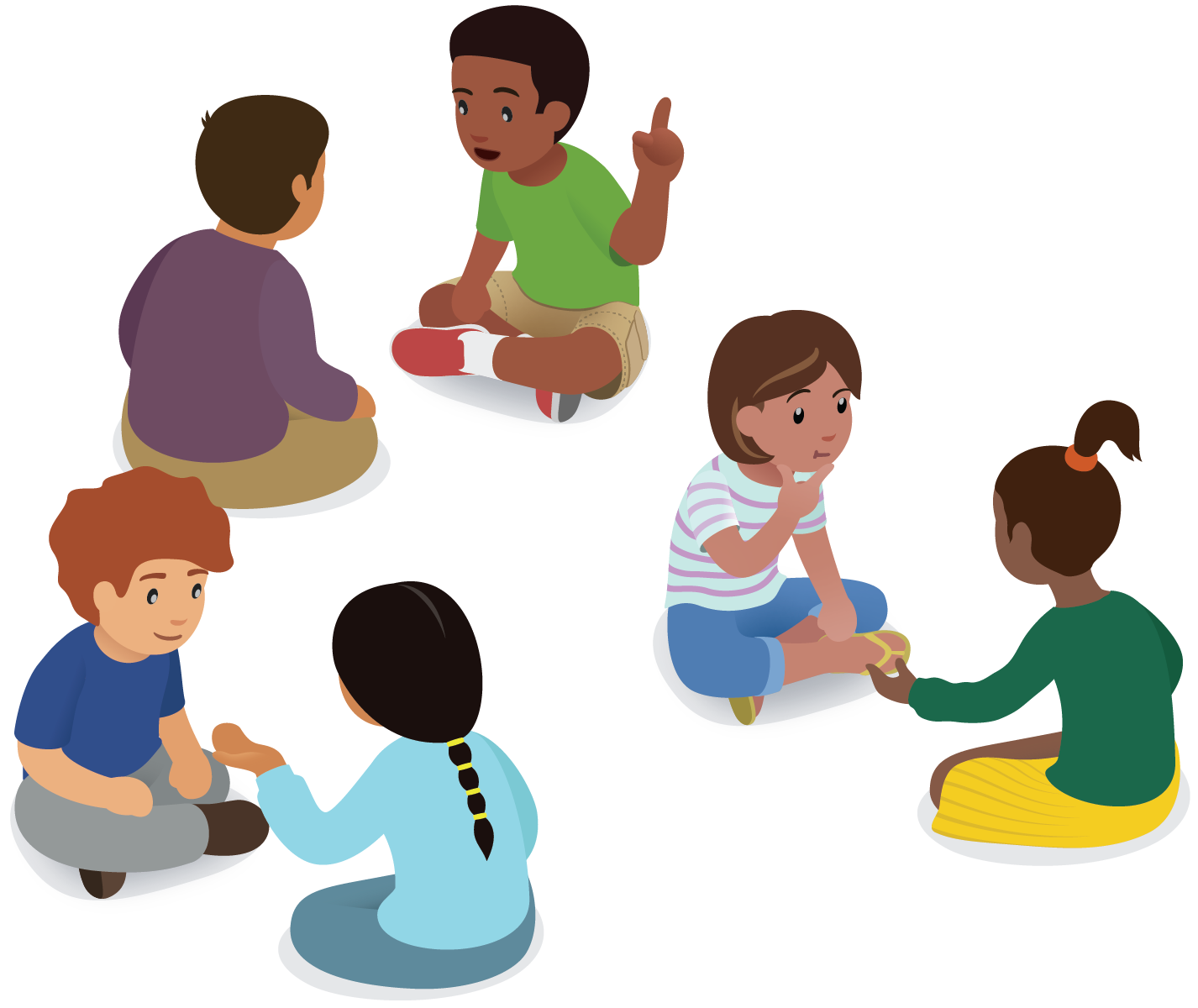 1 Retomemos “Contar colecciones: Hasta 20”Student Task Statement2 Conozcamos “Carrera con números: Suma para obtener 10”Student Task StatementImages for Activity Synthesis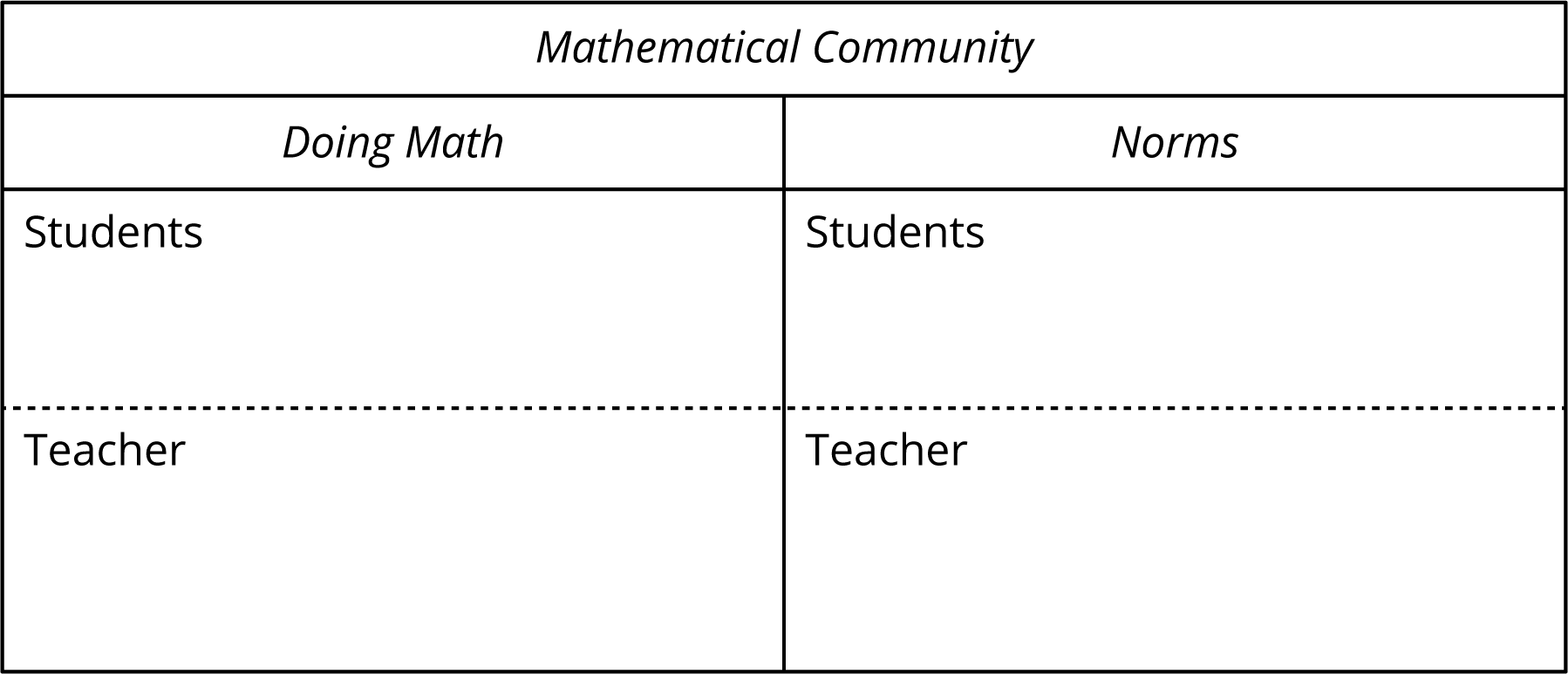 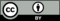 © CC BY 2021 Illustrative Mathematics®